---/---- EĞİTİM ÖĞRETİM YILI………………….NET ORTAOKULU 5. SINIFLAR I. DÖNEM 2. TÜRKÇE  YAZILI SORULARIDIR.AD/SOYAD:SINIF/NO:1. Aşağıdaki cümlelerden hangisinde altı çizili sözcük mecaz anlamda kullanılmamıştır?A) Vicdanının sesini dinleyip doğru bir yol izledi.B) Yaşanan olaylar nedeniyle derin bir üzüntü duyduk.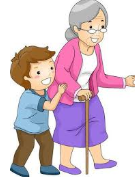 C) Hayriye Hanım bahçesindeki çiçeklerle dertleşirdi.D) Yıllardır babasının gölgesinde yaşıyor.2.  Aşağıdaki eşleştirmelerden hangisi anlam ilişkisi yönüyle diğerlerinden farklıdır?A) şehir – kent 			B) tanık – şahitC) güzel – çirkin 		D) kanıt – ispat3.  	1. başka		2. dilini3. öğrenemez		4. kendi5. dil			6. bilmeyenNumaralanmış sözcüklerle anlamlı ve kurallı bir cümle oluşturmak için sıralama nasıl olmalıdır?A) 1 - 2 - 4 - 6 - 3 - 5		B) 2 - 1 - 6 - 3 - 5 - 4C) 4 - 2 - 6 - 1 - 5 - 3		D) 5 - 6 - 4 - 2 - 1 - 34. “Bakmak” sözcüğü aşağıdaki cümlelerin hangisinde “bir işi yapmakla görevli olmak” anlamında kullanılmıştır?A) Evimizin mutfak penceresi ormana bakıyor.B) Kafasını pencereden uzatıp sokaktaki kardeşine baktı.C) Saatini bulamayınca üzgün gözlerle etrafa baktı.D) Dilekçelere, karşı masadaki memur bakıyor.5. 1. Toprağı kazmaya başlamış ve kaza kaza komşunun ahırına girmiş.2. Hanım, hanım; eski zamanlardan kalma bir ahır dolusu öküz buldum, demiş. 3. Nasrettin Hoca, yer altına ahır yapmaya karar vermiş.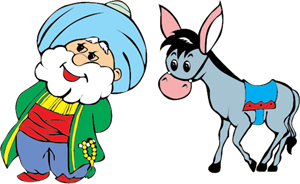 4. Ahırdaki öküzleri görünce hemen karısının yanına gitmiş.Numaralanmış cümleler olayların oluş sırasına göre nasıl sıralanmalıdır?A) 1 - 3 - 4 - 2 		B) 1 - 4 - 2 - 3C) 3 - 1 - 4 - 2		D) 3 - 4 - 2 – 16. Aşağıdakilerden hangisi aynı kavram alanına girmez?A) okul				B) balıkC) dere				D) olta 7. Aşağıdakilerden hangisi hayal ürünü bir cümledir?A) Birkaç tane zebra nehrin kenarında duruyordu.B) Tarlalardaki bütün ekinler sıcaktan kurudu.C) Aslan, karganın sözlerine aldırmadan yoluna devam etti.D) Güneş batarken gökyüzünde güzel bir kızıllık oluştu.8. Mutluluğu tatmanın tek çaresi, paylaşmayı öğrenmektir.Aşağıdakilerden hangisi anlamca bu cümleye en yakındır?A) Mutluluğa ulaşmak için, mutlu eden insanların yanında bulunmak gerekir.B) Yaşamda başarıya ulaşamayan insan mutlu olamaz.C) İnsan, paylaşmayı öğrenmeden mutluluğa ulaşamaz.D) Mutluluğunu başkalarıyla paylaşmayan insan yalnız kalır.9. Aşağıdaki cümlelerden hangisinde “abartma” anlamı vardır? A) İçerisi o kadar sessiz ki karıncaların ayak sesi duyuluyor. B) Çoban köpekleri ağılın kapısında nöbet tutuyordu. C) Temiz havada dolaşmak insanın enerjisini artırır. D) İnsanlar ve araçlar, kulenin tepesinden küçücük görünüyor. 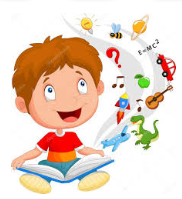 10. 	Bahar geldiği zamanNasıl çiçek açarsa ağaçlar,Nasıl uçarsa kuşlar yuvadan,İşte öyle çiçek açarlar, İşte öyle uçarlar mutluluktanOkumayı öğrenen çocuklar...Bu şiire getirilebilecek en uygun başlık aşağıdakilerden hangisidir?A) Bahar Coşkusu		B) Okuma SevinciC) Bir Yer Düşünüyorum	D) Dünya Çocukları11. Aşağıdaki sözcüklerden hangisinin sesteşi yoktur?A) yol			B) gül		C) sol			D) git12. Aşağıdaki kavramlardan hangisi diğerlerine göre daha geneldir?A) Orman		B) Ağaç C) Çınar 		D) Canlı13. ‟Ebe Beni Kurda Verme” oyununda ebe, kurt ve sekiz oyuncu bulunur. Sekiz oyuncu, ebenin arkasına dizilip ‟Ebe, beni kurda verme!” diye bağırarak etrafa dağılır. Kurt, bu oyuncuları yakalamaya çalışır. Yakaladığı oyuncuları kendi arkasına dizerek güçlenmeye başlar. Ebenin arkasındaki oyuncular bitene kadar oyun böyle devam eder. Oyuncular, kurdun arkasına dizilince ‟Ebe, sen bizi kurda verdin; sana ceza vereceğiz!” diye bağırır. Ebenin cezası, kurdu sırtına alıp dolaştırmak ve oyuncular tarafından saklanan ayakkabılarını bulmaya çalışmaktır.Bu parçada ‟Ebe Beni Kurda Verme” oyunuyla ilgili aşağıdakilerden hangisine değinilmemiştir?A) Nasıl oynandığınaB) Ebeye verilen cezayaC) Kaç kişiyle oynandığınaD) Kurdun nasıl seçildiğine14. Aşağıdaki cümlelerin hangisinde virgül, farklı görevde kullanılmıştır?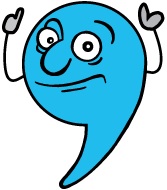 A) Dün geldim, siz evde yoktunuz.B) Ece, Azra ve Fatih çok sessizdir. C) Çok çalıştım, yüksek not alacağım.D) Biraz gecikti, birazdan burada olur.15. 	I. Yaşanmış ya da yaşanması mümkün olaylar ele alınır. II. Kahramanları genellikle hayvanlar ve bitkilerdir.III. Ders vermek amacıyla yazılır. 	IV.  İnsan olmayan varlıklara insana ait özellikler verilerek anlatılır.Numaralanmış özelliklerden hangisi fabl türüne ait değildir? 				A) I. 		B) II. 		C) III. 		D) IV.16. Aşağıdaki metinlerin hangisinde anlatım birinci kişi ağzıyla yapılmıştır?A) Martin, yoksul bir denizciydi. Gemilerde tayfalık yaparak geçimini sağlıyordu. B) Ceylan derisine çizilen dünya haritası, herkesin beğenisini kazanmıştı. C) Süveyş Limanı’nda genişletme çalışmaları yapıldı.Bu çalışmalarda ben de bulundum. D) Hastanede sıkıcı bir hafta geçiren Ali Bey, nihayet iyileşip evine dönmüştü. 17. Aşağıdaki sembollerden hangisi “şiddet ve korku”yu temsil etmektedir?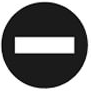 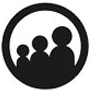 A) 				B)  		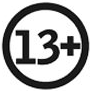 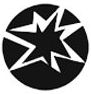 C)				D)  18. İlkokuldayken sıra arkadaşımın yazısına çok özenirdim. Tane tane, inci gibi yazardı. Öğretmenimiz onun yazılarını örnek gösterirdi hep. Benim yazım ise çok kötüydü. Benden başka kimse okuyamıyordu yazılarımı. Bu durumu kabullenmedim. Çaba gösterdim, dikkatli yazmaya çalıştım, onlarca silgi tükettim, sonunda amacıma ulaştım. Benim yazım da güzeldi artık. Bu durum öz güvenimi artırdı. İsteyince her işte başarılı olabileceğimi anladım.Bu parçada asıl anlatılmak istenen aşağıdakilerden hangisidir?A) Başarının sadece çalışılarak elde edilemediğiB) Güzel yazı yazmanın yetenek işi olduğuC) Çaba gösteren insanın amacına ulaştığıD) Yazısı güzel olmayanların başarısız olduğu19. Aşağıdaki cümlelerden hangisinde nesnel anlatım vardır? A) Yağışlı havalar insanı karamsarlığa iter. B) Elinde güzel bir kupa vardı. C) Serhat muhteşem bir vuruşla topu ağlara yolladı. D) Yöre halkının geçim kaynağı hayvancılıktır. 20.   1. İhtiyarın mutluluğu gözlerine yansımıştı. 2. Zehra doğum gününü unutan annesine kırılmıştı. 3. Heyecandan elindeki bardağı yere düşürmüştü. 4. Güneş, masmavi denizin üstünde parlıyordu. Numaralanmış cümlelerden hangisinde altı çizili sözcük mecaz anlamıyla kullanılmıştır? A) 1. 		B) 2. 		C) 3. 		D) 4.NOT: Her soru beş puandır.……………Türkçe Öğretmeni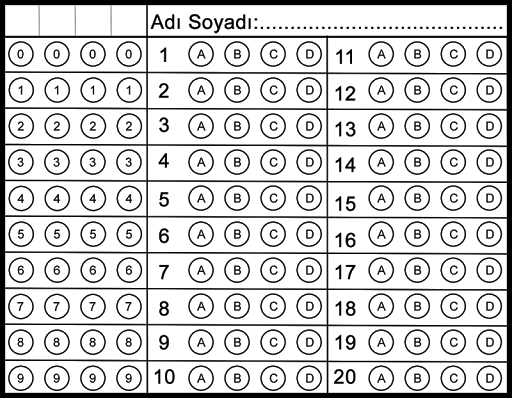 